Ålands lagtings beslut om antagande avLandskapslag om ändring av kommunalskattelagen för landskapet Åland	I enlighet med lagtingets beslut 	upphävs 9 § 7 mom. kommunalskattelagen (2011:119) för landskapet Åland,	ändras lagens 23 § sådan den lyder i landskapslagen 2017/20, samt	fogas till lagen en ny 25a § som följer:23 §Grundavdrag	Om en skattskyldig fysisk person har en nettoförvärvsinkomst som efter de ovan nämnda avdragen inte överstiger 3 100 euro, ska detta inkomstbelopp dras av från nettoförvärvsinkomsten. Om nettoförvärvsinkomstens belopp efter de nämnda avdragen överstiger fullt grundavdrag, ska avdraget minskas med 18 procent av den överskjutande inkomsten.25a §Arbets- och pensionsinkomstavdrag	Från den inkomstskatt på förvärvsinkomster som ska betalas till kommunen görs ett arbets- och pensionsinkomstavdrag. Avdraget räknas på den skattskyldiges skattepliktiga löneinkomst, pensionsinkomst som ska beskattas som förvärvsinkomst, förvärvsinkomst av annat arbete, uppdrag eller tjänst som utförts för en annans räkning, bruksavgifter som anses utgöra förvärvsinkomst, dividender som ska beskattas som förvärvsinkomst, förvärvsinkomstandel av företagsinkomst som ska fördelas samt förvärvsinkomstandel av näringsverksamhet eller jordbruk för delägare i en sammanslutning.	Avdraget utgör 10 procent av de inkomster som avses i 1 mom. Avdraget är dock högst 100 euro och det beviljas enbart skattskyldiga vars skattepliktiga förvärvsinkomst understiger 35 000 euro. Avdraget görs efter arbetsinkomstavdraget enligt 25 § men före andra avdrag från kommunalskatten.__________________	Denna lag träder i kraft den… och tillämpas första gången vid den beskattning som gäller skatteåret 2018.__________________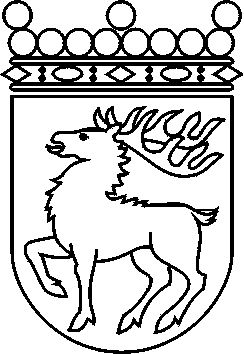 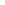 Ålands lagtingBESLUT LTB 110/2017BESLUT LTB 110/2017DatumÄrende2017-12-20LF 4/2017-2018	Mariehamn den 20 december 2017	Mariehamn den 20 december 2017Gun-Mari Lindholm  talmanGun-Mari Lindholm  talmanVeronica Thörnroos  vicetalmanViveka Eriksson  vicetalman